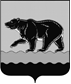 ПРЕДСЕДАТЕЛЬ ДУМЫ ГОРОДА НЕФТЕЮГАНСКАПОСТАНОВЛЕНИЕ от 24.08.2022									 № 40-ПО награжденииРуководствуясь Положением о наградах и почетном звании муниципального образования город Нефтеюганск, утвержденным решением Думы города от 31.10.2016 № 30-VI (с изменениями на 29.06.2022 № 169-VII), постановляю:1. Наградить Благодарственным письмом председателя Думы города Нефтеюганска за высокий профессионализм, добросовестный труд и в связи с празднованием Дня работников нефтяной и газовой промышленности: Гусева Дмитрия Николаевича, начальника цеха общества с ограниченной ответственностью «Новые технологии»;Ощепкову Анну Михайловну, бухгалтера общества с ограниченной ответственностью СибирьНефтьСервис»;Гладкова Александра Александровича, электромонтера по ремонту и обслуживанию электрооборудования, непосредственно занятого на объектах добычи нефти 5 разряда, цеха обслуживания электропогружных установок ООО «Борец сервис – Нефтеюганск»; Гуляева Дмитрия Леонидовича, ведущего инженера энергомеханической службы ООО «Борец сервис – Нефтеюганск»;Лутовинина Александра Павловича, электромонтера по ремонту и обслуживанию электрооборудования, непосредственно занятого на объектах добычи нефти 5 разряда, цеха обслуживания электропогружных установок ООО «Борец сервис – Нефтеюганск»;Луптакову Тамару Александровну, ведущего специалиста по охране труда отдела промышленной безопасности, охраны труда и окружающей среды Нефтеюганского филиала ООО «РН-Ремонт НПО»;Ткачева Сергея Викторовича, начальника цеха по ремонту и прокату насосно-компрессионного оборудования № 3 окружающей среды Нефтеюганского филиала ООО «РН-Ремонт НПО»;Больбот Юлию Александровну, руководителя сектора административно-хозяйственной деятельности филиала ООО «РН-Сервис» в городе Нефтеюганск;Ерофеева Алексея Олеговича, ведущего специалиста по охране труда и промышленной безопасности отдела по промышленной безопасности и охране труда филиала ООО «РН-Сервис» в городе Нефтеюганск;Земскова Илью Дмитриевича, слесаря по ремонту автомобилей ремонтно-механической мастерской филиала ООО «РН-Сервис» в городе Нефтеюганск;Ишимбаева Ильгиза Талхатовича, помощника бурильщика капитального ремонта скважин 5 разряда цеха текущего и капитального ремонта скважин №4 филиала ООО «РН-Сервис» в городе Нефтеюганск;Лобикова Игоря Александровича, машиниста подъемника цеха подъемных агрегатов № 1 филиала ООО «РН-Сервис» в городе Нефтеюганск;Рудакову Галину Александровну, ведущего специалиста сектора административно-хозяйственной деятельности филиала ООО «РН-Сервис» в городе Нефтеюганск;Сафронова Владимира Николаевича, слесаря по ремонту автомобилей ремонтно-механической мастерской филиала ООО «РН-Сервис» в городе Нефтеюганск;Сергунова Дмитрия Владимировича, мастера по ремонту скважин (капитальному подземному) цеха текущего и капитального ремонта скважин №4 филиала ООО «РН-Сервис» в городе Нефтеюганск;Смирнова Александра Евгеньевича, машиниста подъемника цеха подъемных агрегатов №1 филиала ООО «РН-Сервис» в городе Нефтеюганск;Смок Евгения Николаевича, главного специалиста отдела по закупке работ и услуг филиала ООО «РН-Сервис» в городе Нефтеюганск;Тимофеева Евгения Владимировича, машиниста подъемника цеха подъемных агрегатов №2 филиала ООО «РН-Сервис» в городе Нефтеюганск;Узелкова Анатолия Владимировича, мастера по ремонту скважин (капитальному, подземному) цеха текущего и капитального ремонта скважин №4 филиала ООО «РН-Сервис» в городе Нефтеюганска;Галиева Алмаса Атласовича, электромонтера по ремонту и обслуживанию электрооборудования 6 разряда Нефтеюганского филиала Общества с ограниченной общественностью «Буровая компания «Евразия»;Додобаеву Елену Викторовну, начальника отдела учета расчетов с поставщиками услуг, заказчиками и учета себестоимости Нефтеюганского филиала Общества с ограниченной общественностью «Буровая компания «Евразия»;Сотыболдиева Назира Авазджоновича, бурильщика эксплуатационного и разведочного бурения скважин на нефть и газ 7 разряда Нефтеюганского филиала Общества с ограниченной общественностью «Буровая компания «Евразия»;Старовойтову Ольгу Григорьевну, архивариуса Нефтеюганского филиала Общества с ограниченной общественностью «Буровая компания «Евразия»;Дегтярева Максима Владимировича, бурильщика эксплуатационного и разведочного бурения скважин на нефть и газ 7 разряда Нефтеюганского филиала Общества с ограниченной общественностью «Буровая компания «Евразия»;Нечаева Владислава Владимировича, заместителя начальника отдела разряда Нефтеюганского филиала Общества с ограниченной общественностью «Буровая компания «Евразия».2. Наградить Благодарственным письмом председателя Думы города Нефтеюганска за активную гражданскую позицию, участие в организации гуманитарной помощи для Донбасса:Чорап Татьяну Михайловну, президента МОО Нефтеюганский городской молдавский культурный центр «НАШ ДОМ»;Чорап Тудора Георгиевича, юриста МОО Нефтеюганский городской молдавский культурный центр «НАШ ДОМ»;Гырляну Михаила Василиевича, водителя погрузчика ООО «РН-Юганскнефтегаз»;Булат Александра Степановича, индивидуального предпринимателя;Доментий Николае Ивановича, аппаратчика в/х «Сургутская городская клиническая больница»;Старцун Василия Георгиевича, индивидуального предпринимателя.3. Наградить Благодарственным письмом председателя Думы города Нефтеюганска за активное участие в общественной жизни города и в связи с 55-летием со дня образования города Нефтеюганска:Грачёва Александра Владимировича, члена местной общественной организации «Федерация хоккея города Нефтеюганска»;Шаловского Петра Александровича, президента местной общественной организации «Федерация хоккея города Нефтеюганска».4. Разместить постановление на официальном сайте органов местного самоуправления города Нефтеюганска в сети Интернет.Исполняющий обязанностипредседателя Думы города                                                     М.М. МиннигуловДодух Татьяна Александровна22 05 75